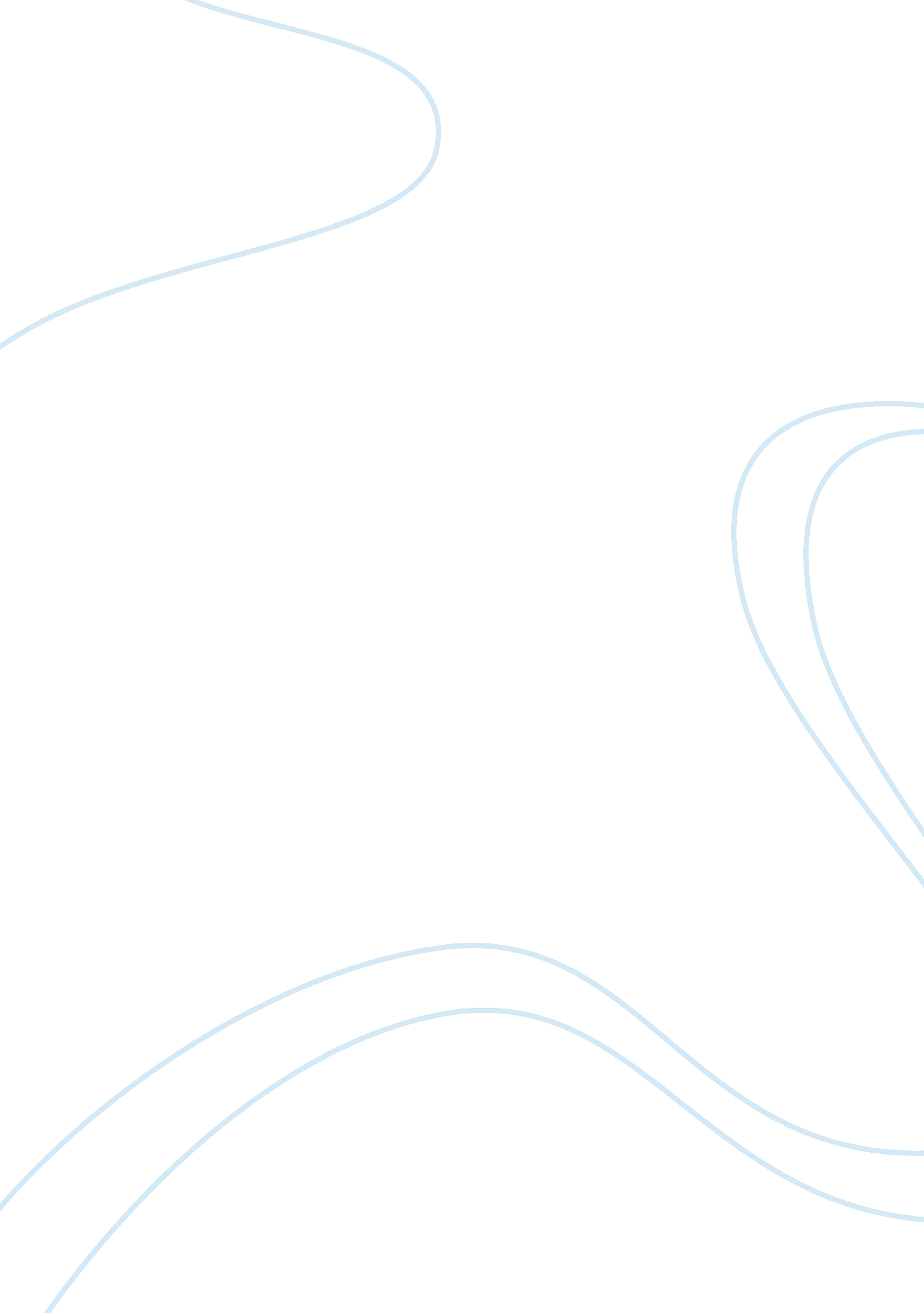 My husband as the person whom i admire mostFamily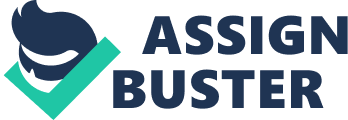 The person I admire most Admiring a person or being the of one’s admiration can be regarded as a credit to both the admirer and the admired. It is certain that both should posses certain features or qualities of mind. Only the person who can admit and appreciate the qualities of another person feels admiration. Regarding the characteristics of the person whom we admire, it is generally inferred that he/she should be honest, courageous, friendly, respectful, and well mannered. It is not mandatory that this person should have all the above stated features but some other unique features may also get noticed. One has to consider the fact that admiration “…is the kind of the state to motivate [us] to emulate the people that [we] admire, in so far as [we] are able” (Shafer-Landau, 2005. p. 42). 
The person whom I admire and respect the most is my beloved husband, Bob who deserted me and my girls, affected with non Hodgkins lymphoma in 2002. After diagnosing the disease in Jan, fate did not allow him to enjoy the nectar of life more than six months. As part of the treatment, he had to undergo heavy duties like chemo and radiation. Even in the worst days of the treatment, he was in good spirits, instilling energy and vigor in us. Before he got the cancer, he was a great husband who worked very hard getting up at 3 in the morning and working sometimes to 7 at night or later. He was a perfect husband and would know the pulse of the family. He would find sufficient time for entertaining and playing with his girls and have time for me. The feeling of security and encouragement he provided us may not have parallels. It is the same feeling of security he endowed with me enables us to confront with every difficult situation even after his separation. He was truly a family man, liked to spend free time with his family. He was strictly optimistic who faced the grave disease with smile and amazed everyone with his nonchalant behavior. The best quality identifiable in his character is that he was really lovable and it is his true love for his family pained him during the last moments of leave taking. He passed away peacefully, leaving behind him his sweet relics of life. 
The good qualities of my husband—love, caring, encouragement, optimism, and so on, have enkindled my life and it is the same and many other qualities of him enable me to regard my husband as the person whom I admire most. 
Work Cited: 
Shafer-Landau Russ. Oxford Studies in Metaethics, Volume 5. Oxford University Press, 2010. Print. 